8807 Niederwald Strasse                                                                                                         Tel.  512-398-6338       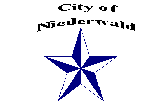 Niederwald, Texas 78640                                                                                                         Fax: 512-376-9966PUBLIC NOTICECITY OF NIEDERWALDOn December 4th, 2023 at 7:00 p.m. in the City Council Chambers of the City of Niederwald, Texas, located at 8807 Niederwald Strasse Road, Niederwald, Texas, the City Council will hold a public hearing giving all interested persons the right to appear and be heard on the proposed annexation by the City of Niederwald, Texas, of approximately 7.803    acres, as petitioned by the property owner, said property being located at 11301  Camino Real.If you have any questions regarding this annexation, contact Niederwald City Hall at 512-398-6338.